             ҠАРАР                                                                                РЕШЕНИЕОб исполнении бюджета сельского поселения Шаранский сельсовет муниципального района Шаранский район Республики Башкортостанза 1 квартал 2018 года.Заслушав информацию «Об исполнении бюджета сельского поселения Шаранский сельсовет муниципального района Шаранский район Республики Башкортостан за 1 квартал 2018 года», Совет сельского поселения Шаранский сельсовет решил:Информацию «Об исполнении бюджета сельского поселения Шаранский сельсовет муниципального района Шаранский район Республики Башкортостан за 1 квартал 2017 года» принять к сведению (прилагается).Рекомендовать всем руководителям предприятий и учреждений на территории сельского поселения принять соответствующие меры по сбору доходов и иных обязательных платежей в бюджет сельского поселения Шаранский сельсовет.Администрации сельского поселения как администратору  поступлений в бюджет сельского поселения Шаранский сельсовет муниципального района Шаранский район Республики Башкортостан оперативно согласно установленному порядку работать с невыясненными поступлениями, обеспечить выполнение плана по установленным налогам, сборам и платежам.Распорядителю бюджетных средств, получателям бюджетных средств принять меры по недопущению дебиторской и кредиторской задолженности, эффективно и целесообразно использовать бюджетные ассигнования.Ежемесячно рассматривать итоги исполнения  бюджета поселения и принимать меры по выполнению доходной части и расходных обязательств бюджета.Контроль за исполнением настоящего решения возложить на постоянную комиссию Совета по вопросам экономики, бюджету и  налоговой политике.Заместитель председателя Совета                                                    И.А.Зилеевс. Шаран28.04.2018№ 34/256                                                                                                                                         Приложение к решению Совета сельскогопоселения Шаранскийсельсовет муниципального района Шаранский район Республики Башкортостанот 28.04.2018 года   № 34/256Исполнение бюджета сельского поселения Шаранский сельсовет по состоянию на 01.04.2018 годаПроанализировав исполнение плана налоговых и неналоговых доходов бюджета сельского поселения Шаранский сельсовет муниципального района Шаранский район по состоянию на 1 апреля 2018 года Администрация сельского поселения Шаранский сельсовет сообщает следующее.В бюджет сельского поселения за 1 квартал 2017 года мобилизовано 1564,9 тыс. рублей налоговых и неналоговых доходов.Утвержденный план текущего года по налоговым и неналоговым доходам исполнен на 15,87 процента (при расчетном показателе 25 процентов). Основная часть налоговых и неналоговых доходов сельского поселения Шаранский сельсовет  сформированы за счет имущественных налогов: налога на доходы физических лиц (5,7 процентов к общей сумме налоговых и неналоговых доходов), земельного налога (5,7 процентов),  налог на имущество (1,7  процент). В разрезе отдельных видов налоговых и неналоговых доходов исполнение бюджета сельского поселения характеризуется следующими показателями.Утвержденный годовой план 2017 года по налогу на доходы физических лиц выполнен на 21,42 процентов (при нормативе 25 процентов), при плане 293,5 тыс. рублей поступило 251,4 тыс. рублей. По налогу на имущество физических лиц выполнение плана 2017 года составило 10,06 процента, при плане 181,2 тыс. рублей поступило 72,9 тыс. рублей. Земельного налога поступило в сумме 251,87 тыс. рублей при годовом плане текущего года 567,5 тыс. рублей, исполнение составило 14,4 процентовДоходы от сдачи в аренду имущества, находящегося в оперативном управлении органов государственной власти, органов местного самоуправления, государственных внебюджетных фондов и созданных ими учреждений (за исключением имущества бюджетных и автономных учреждений) в январе – марте текущего года при годовом плане 41,0 тыс. рублей, поступления составляют 13,6 тыс. рублей.Поступления по   ЕСХН составляют 19,1 тыс.рублей  при плане 37,5 тыс.рублей, что составляет 12,75 процент.Финансовая помощь в виде дотаций и субвенции за 3 месяца 2017 года получена в размере 5482,1 тыс. рублей при годовом плане 2 234,2 тыс. рублей, что составляет 40,7 процента.Расходная часть бюджета сельского поселения исполнена на 13,13 процентов, при годовом уточненном плане 9863,1 тыс.рублей исполнение составляет 1295,5 тыс.рублей.По главе сельского поселения исполнение составляет 16,6 процента , при годовом плане 574,8 тыс.рублей исполнение составляет 95,17 тыс.рублей.По аппарату бюджет исполнен на 12,05 процентов, при годовом плане 2042,4 тыс.рублей исполнение составляет 246,11 тыс.рублей.По воинскому учету исполнение составляет 16 процентов, при плане 199,6 тыс.рублей исполнение составляет 31,92 тыс.рублей. По дорожному хозяйству исполнение составляет 11,5 процентов, при плане 3000,0 тыс.рублей, исполнение составляет 346,5 тыс.рублей.По ЖКХ исполнение составляет на 1,07 процентов, при годовом плане 209,0 тыс.рублей исполнение составляет 2,2 тыс.рублей.По благоустройству исполнение составляет 12,33 процентов, при годовом плане 3873,9 тыс. рублей исполнение составляет 477,8 тыс. рублей.По пенсионному обеспечению исполнение к годовому плану составляет 25 процентов и по физической культуре 21,37 процентов.Сообщая вышеизложенное, администрации сельского поселения Шаранский сельсовет необходимо приложить все усилия по обеспечению поступлений налоговых и неналоговых доходов в бюджет сельского поселения в запланированных объемах и  достойно завершить текущий финансовый год. Заместитель председателя Совета                                              И.А.ЗилеевБашкортостан РеспубликаһыШаран районымуниципаль районыныңШаран ауыл Советыауыл биләмәһе Советы452630 Шаран ауылы, Кызыл урамы, 9Тел.(347) 2-22-43,e-mail:sssharanss@yandex.ruШаран  ауылы, тел.(34769) 2-22-43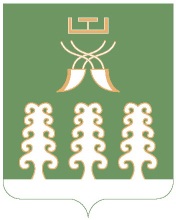 Совет сельского поселенияШаранский сельсоветмуниципального районаШаранский районРеспублика Башкортостан452630 с. Шаран ул. Красная,9Тел.(347) 2-22-43,e-mail:sssharanss@yandex.ruс. Шаран тел.(34769) 2-22-43